WISCONSIN BALANCE OF STATE CONTINUUM OF CAREQUARTERLY MEETING February 14-15, 2019Holiday Inn Convention Center, Stevens Point, WI FRIDAY FEBRUARY 15, 2019BUSINESS MEETINGMeeting was called to order at 9:39am by Jeanette Petts.Roll CallBrown hereCAP hereCentral hereCoulee hereDairyland hereFox Cities hereIndianhead hereJefferson hereKenosha hereLakeshore hereNorth Central hereNortheast hereNorthwest hereN*WISH hereOzaukee hereRock hereSouthwest hereWashington hereWaukesha hereWest Central hereWinnebagoland hereApproval of AgendaMotion to approve Agenda by Debbie BushmanSecond by Kathleen FisherNo further discussionAll in favorMotion CarriesReview and approval of minutes of November 10, 2018Motion to approve minutes by Kathleen FisherSecond by Debbie BushmanNo further discussionAll in favor 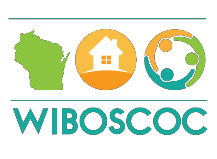 Motion CarriesFinancial Report 	The Financial Report provided in the packet ending in December 2018 was reviewed by Millie Rounsville. There was a question about legal fees.  Millie explained that all legal fees were for the attorney that we paid to work on the bylaws through December 31, 2018.Motion to approve by Erin EvosevichSecond by Laura LauxNo further discussionAll in favorMotion carriesPresident’s Report – Jeanette presented a summary of Balance of State Awards since 2005. A brief mention of the revised bylaws emphasized the importance that members understood that the revisions included a shift in board powers and committee powers. There were no questions.CoC Director’s Report - Carrie Poser presented the directors report that was included in the packet distributed to members. Also discussed:EHH Certification ProcessStatus of the Interagency CouncilCOC Leaders received an email about cold weather sheltersProgram Standards will be released for comment and feedback March 18.  Due April 8th.Equal Access and Gender Identity Training for direct line staff and supervisors being planned for the spring.The BOS will be hiring a Grant Specialist that will manage the EHH, HAP, CE-SSO and DV BonusMotion to suspend the meeting made by Erin EvosevichSecond by Suzanne HoppeAll in favor Motion carriesMotion to continue business meeting at made by Jessica LocherSecond by Michael EglyAll in favorMotion carries7.	Institute for Community Alliances (ICA) Update - David Eberbach discussed HMIS Vendor history.  The current Vendor Wellsky is rebranding and will roll out changes.  Also discussed IAC staff and their involvement with the vendor changes.  There is a new training on the ICA website for 2019.8.	Committee Presentations and DiscussionSystem Performance Network (CoC & EHH) – David Eberbach discussed local level work that is being done on System Performance Measures (SPM). Working on SPM for Emergency and Homeless Housing.  Provided brief information on outcomes. Coordinated Entry – Debbie Bushman reported that a new prescreen form would be coming out soon.Emergency Shelter & Diversion – Alexia Wood reported that the Shelter Standards are completed and currently being reviewed.Fiscal Committee – Millie Rounsville – A fiscal manual is currently being created and halfway complete.Public Awareness & Advocacy – Kathleen Fisher & Renee Greenland reported that they have been working on putting a committee together.  They have a social media policy created.  The committee is partnering with the Housing First Coalition on May 1st in Madison for Advocacy Day.  More information to follow.Gaps & Needs – Adrienne Roach, Kim Cable and Laura Laux reported the 2018 Client Survey Results from the Needs Assessments.Veteran Advisory – Don Roach reminded members about the resources for Veterans.Youth Advisory – Meika Burnikel reported the committee goals for 2019.  Complete a mural by 2021, considering a contest for 2019, holding youth meetings four times a year and considering doing go-to-meetings to expand participation.  Also looking at the possibility of completing a youth video showing youth homeless throughout the BOS in all seasons.9.	Coordinated Entry & the Balance of State CoC presentation by Carrie Poser. Focus of presentation was on how to use Coordinated Entry Process to inform the appropriate programming in communities.  BOS Coordinated Entry data was presented and will be posted to the WIBOSCOC Website.Motion to suspend the meeting at 11:41made by Laura LauxSecond by Corin TubridyAll in Favor Motion carriesMotion to resume the business meeting at 12:37 made by Erin EvosevichSecond by Laura LauxAll in favor Motion carries10.	FY2018 CoC Competition Recap & FY2019 CoC Competition Update provided by Carrie Poser. Carrie presented the results of the FY 2018 CoC Competition.  Explanation about Tier 2 was provided. Questions were asked and answered.	The registration for the FY 19 CoC Competition was released, completed and submitted by Carrie.  The next step will be the release of the NOFA, most likely in June.  Discussed the CoC Project scoring tool that will be released to the membership for comment with a March 15th deadline.  Final decision about the CoC Project Scoring Tool will be made at the April 23 Board meeting.11.	Vote – Bylaws & Governance OptionArticles of Incorporation VoteMotion to approve the Articles of Incorporation made by Jessica LocherSecond by Debbie BushmanNo further discussionMotions carriesRoll Call Vote:Bylaw VoteMotion to accept the bylaw governance vote made by Michael EtheridgeSecond by Kathleen FisherFurther discussion about the nexts steps.  All local coalitions will need to either votefor a board member or confirm if someone was already selected.  Will alsoneed to work on the plan for transition to new board governance structure.All in favorMotion carries12.	No other new BusinessThe meeting was adjourned at 1:02 pmMotion to adjourn made by Erin EvosevichSecond by Corin TubridyNo discussionAll in favorMotion CarriesRespectfully submitted by, Lisa Haen, Secretary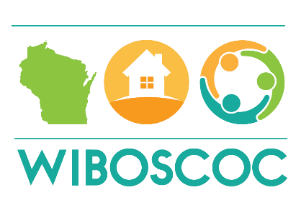 CONTINUUMAbstainYesNoBrownXCAP XCentral XCouleeXDairylandXFox CitiesXIndianheadXJefferson XKenosha XLakeshore XNorth Central XNortheastXNorthwestXN*WISH XOzaukee XRock XSouthwest XWashington XlWaukesha XWest CentralXWinnebagoland X TOTAL0 210CONTINUUMAbstainREGIONALLOCALBrownXCAP XCentral XCouleeXDairylandXFox CitiesXIndianheadXJefferson XKenosha XLakeshore XNorth Central XNortheastXNorthwestXN*WISH XOzaukee XRock XSouthwest XWashington XWaukesha XWest CentralXWinnebagoland X TOTAL0 615